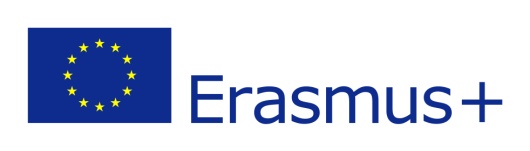 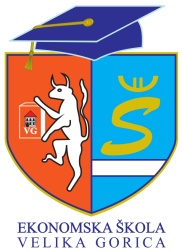 Poziv za sudjelovanje u Erasmus+ projektu„Projektni menadžment u Portugalu“u školskoj godini 2016./2017.osoblju Ekonomske škole Velika GoricaNatječaj je otvoren od 31.8.2016.g. do 8.9.2016.g. u 24:00.Ciljevi projekta1.Poboljšanje znanja o upravljanju projektima škole 2.Nove mogućnosti za osoblje za razvoj novih znanja i vještina kroz suradnju s drugim ustanovama kroz eTwinning 3.Širenje svjetonazora i povećanje motivacije  4.Rrazvoj interkulturalnih, IKT i jezičnih vještina 5.Jedinstveno međunarodno iskustvo profesionalnog razvoja za školsko osoblje 6.Prepoznatljivost i podizanje imidža ustanove 7.Bolje povezivanje s različitim ustanovama u obrazovanju, donositeljima obrazovnih politika i zajednicom Aktivnosti sudionika Kroz petodnevni strukturirani tečaj u trajanju od 8 sati dnevno u periodu od 10.10. do 14.10. 2016.. u Bragu // Portugal namjerava se realizirati mobilnost za 2 (dva) člana osoblja i  ostvariti ciljeve projekta Sam tečaj o upravljanju projektima obraditi će sljedeće teme: priprema projektnog plana; priprema, izvršenje, nadzor, kontrola i završetak projekta; raspored projekta; proračun i kontrola troškova; uvođenje upravljanja ljudskim resursima; izvješćivanje i upravljanje dionicima; planiranje, identificiranje i analiza rizika projekta. Osim sudjelovanja u struktuiranom tečaju o upravljanju projektima, sudionici mobilnosti sudjelovat će i u kulturnim aktivnostima obilaska Porta, Viana do Casteloa i BrageCijeli projekt sufinancira Europska komisija, a odobrila ga je Agencija za mobilnost i programe EU iz čega su pokriveni troškovi: pripreme, prijevoza, smještaja, prehrane, organizacije tečaja, osiguranja i kulturoloških aktivnosti.  Za točnost podataka odgovorna je Ekonomska škola Velika Gorica. Svim sudionicima mobilnosti izdat će se Europass Mobility dokument s kojim se priznaje internacionalno stručno usavršavanje. Kriteriji odabira sudionikaSudionici koji će biti odabrani moraju ispunjavati jedan od navedenih kriterija:a)  uključenost u vođenje škole,b) uključenost u osmišljavanje i provođenje projekata mobilnosti . c) uključenoste u rad s učenicima u području izvannastavnih aktivnosti Način prijaveOsoblje šalje 1. Europass CV na hrvatskom jeziku2.prijavu-- popunjen prijavni obrazac – u prilogu s naznakom „Natječaj za  Erasmus+  Projektni menadđment u Portugalu“ na e-mail eplusevg@gmail.com i u pismenom obliku u tajništvo škole. Nastavničko vijeće će  na sjednici Nastavničkog vijeća analizirati Prijave i izabrati 2  sudionika mobilnosti, a rezultate će objaviti na web-stranici škole i  oglasnoj ploči škole.